Nomogram-Based Preoperative Score for Predicting Clinical Outcome in Unilateral Primary Aldosteronism Running Title: NBPS and Clinical Outcome in Unilateral PAYi Yang*1, Tracy Ann Williams*2,5, Ying Song*1, Shumin Yang1, Wenwen He1, Kanran Wang1, Qingfeng Cheng1, Linqiang Ma1, Ting Luo1, Jun Yang 3,4, Martin Reincke2, Jacopo Burrello5, Qifu Li#1, Paolo Mulatero#5, Jinbo Hu#1Affiliations: 1 Department of Endocrinology, the First Affiliated  of  Medical University, .2 Medizinische Klinik und Poliklinik IV, Klinikum der Universität, Ludwig-Maximilians-Universität München, Munich, Germany3 Centre for Endocrinology and Metabolism, Hudson Institute of Medical .4 Department of Medicine, 5 Division of Internal Medicine and Hypertension Unit, Department of Medical Sciences, * These authors contributed equally to this work and share the first authors.# These authors should be considered joint senior authors.Reprint requests and correspondence:, , PhD, Department of Endocrinology, the First Affiliated  of  Medical University,  400016, , e-mail: hujinbo_568@163.com Clinical Trial Registration: ClinicalTrials.gov (NCT03224312)Contents:Supplemental methodsSupplemental Table 1-4Supplemental Figure 1Supplemental methodsCriteria for case detection, confirmation tests and adrenal venous sampling (AVS) interpretationIn the Chongqing cohort, the cut-off for case detection is a ARR higher than 2.0 ng·dL−1/mU·L−1, and the cut-off for confirmation tests is a plasma aldosterone concentration (PAC) of 6 ng/dL for the fludrocortisone suppression test (FST), 8 ng/dL for the saline infusion test (SIT) and 11 ng/dL for the captopril challenge test (CCT). In the present study, SIT were performed in 136 cases of UPA patients, 144 for CCT and 112 for FST. For the determination of lateralization, AVS with or without adrenocorticotropic hormone (ACTH) use were both used. For AVS interpretation, the successful cannulation of the adrenal veins was defined as the selectivity index (SI) >2 without ACTH use or SI >3 with ACTH stimulation. The diagnosis of unilateral PA was made if the lateralization index (LI) >2 without ACTH use and LI >4 with ACTH stimulation (1).In the centers from Torino, the screening test was considered to be positive when the ARR was higher than 30 (PAC in ng/dl and PRA in ng/ml*h). The confirmation test was considered to be positive when a PAC post SIT greater than 5 ng/dL. For the determination of lateralization, Unstimulated and AVS with continuous ACTH infusion were both used. For AVS interpretation, the successful cannulation of the adrenal veins was defined as the SI≧3. The diagnosis of unilateral PA was made if the LI≧4 (2).In the centers from Munich, the cut-off for case detection is an ARR higher than 1.12 ng·dL−1/mU·L−1, and the cut-off for confirmation tests is a PAC 5 ng/dL for the saline infusion test (SIT). For the determination of lateralization, bilateral simultaneous AVS without ACTH stimulation were used. For AVS interpretation, the successful cannulation of the adrenal veins was defined as the SI≧2. The diagnosis of unilateral PA was made if the LI≧4 (3).Blood Pressure MeasurementIn both cohorts, blood pressure of UPA patients were measured in the office, as refer to European Society of Hypertension/European Society of Cardiology guidelines for the management of arterial hypertension (4,5). The detail methods were previously described (1,6). Briefly, the patient was seated, rested for at least 5 minutes, and avoided stimulation such as coffee, exercise and smoking for at least 30 minutes. BP were recorded in both arms, and the arm that gives the higher reading were used for subsequent readings. Another measurement is required and separate by 2 min. The average of 2 readings were recorded as the blood pressure levels. The patients were also asked if the measurement were similar with the blood pressure at home to exclude white coat hypertension. Blood pressure (BP) were determined using an electronic sphygmomanometer in the training cohort (Omron, HBP-9020) and a mercury sphygmomanometer in the validation cohort. The sphygmomanometers were regularly recalibrated according to manufacturers’ instructions.References1. Song Y, Yang S, He W, Hu J, Cheng Q, Wang Y, Luo T, Ma L, Zhen Q, Zhang S, Mei M, Wang Z, Qing H, Bruemmer D, Peng B, Li Q 2018 Chongqing Primary Aldosteronism Study G 2018 Confirmatory tests for the diagnosis of primary aldosteronism: A prospective diagnostic accuracy study. Hypertension 71:118-1242. Burrello J, Monticone S, Buffolo F, Lucchiari M, Tetti M, Rabbia F, Mengozzi G, Williams TA, Veglio F & Mulatero P 2016 Diagnostic accuracy of aldosterone and renin measurement by chemiluminescent immunoassay and radioimmunoassay in primary aldosteronism. Journal of Hypertension 2016 34: 920–9273. Manolopoulou J, Fischer E, Dietz A, Diederich S, Holmes D, Junnila R, Grimminger P, Reincke M, Morganti A, Bidlingmaier M 2015 Clinical validation for the aldosterone-to-renin ratio and aldosterone suppression testing using simultaneous fully automated chemiluminescence immunoassays. Journal of Hypertension 33: 2500–25114. Mancia G, Fagard R, Narkiewicz K, Redon J, Zanchetti A, Böhm M, Christiaens T, Cifkova R, De Backer G, Dominiczak A, Galderisi M, Grobbee DE, Jaarsma T, Kirchhof P, Kjeldsen SE, Laurent S, Manolis AJ, Nilsson PM, Ruilope LM, Schmieder RE, Sirnes PA, Sleight P, Viigimaa M, Waeber B, Zannad F 2013 ESH/ESC guidelines for the management of arterial hypertension: the Task Force for the Management of Arterial Hypertension of the European Society of Hypertension (ESH) and of the European Society of Cardiology (ESC). Eur Heart J 34:2159-2195. Mancia G, De Backer G, Dominiczak A, Cifkova R, Fagard R, Germano G, Grassi G, Heagerty AM, Kjeldsen SE, Laurent S, Narkiewicz K, Ruilope L, Rynkiewicz A, Schmieder RE, Struijker Boudier HA, Zanchetti A 2007 Guidelines for the management of arterial hypertension: the Task Force for the Management of Arterial Hypertension of the European Society of Hypertension (ESH) and of the European Society of Cardiology (ESC). Eur Heart J 28: 1462-5366. Monticone S, Burrello J, Tizzani D, Bertello C, Viola A, Buffolo F, Gabetti L, Mengozzi G, Williams TA, Rabbia F, Veglio F, Mulatero P 2017 Prevalence and Clinical Manifestations of Primary Aldosteronism Encountered in Primary Care Practice. J Am Coll Cardiol 69: 1811–20Supplemental Table 1. Preoperative clinical and biochemical characteristics of patients with UPA in the validation cohort. Data were expressed as mean ± SD, median (interquartile range) and proportion (%), proportions indicate females, presence of hypokalemia, and presence of target organ damage . HT, hypertension; BMI, body mass index; SBP, systolic blood pressure; DBP, diastolic blood pressure; Serum K+, concentration of serum potassium; PAC, plasma aldosterone concentration; ARR, aldosterone to renin ratio; DDD, defined daily dose.Supplemental Table 2. Comparison of preoperative clinical and biochemical data of patients with UPA between the training and validation cohorts.Data were expressed as mean ± SD, median (interquartile range) and proportion (%), proportions indicate complete clinical success, females, presence of hypokalemia, and presence of target organ damage. HT, hypertension; BMI, body mass index; SBP, systolic blood pressure; DBP, diastolic blood pressure; Serum K+, concentration of serum potassium; PAC, plasma aldosterone concentration; ARR, aldosterone to renin ratio; DDD, defined daily dose.Supplemental Table 3. Summary of nomogram-based preoperative score (NBPS), ARS and PASO scores in UPA patients in the training and validation cohorts.Data were expressed as median (interquartile range). NBPS, nomogram-based preoperative score; ARS, aldosteronoma resolution score; PASO, primary aldosteronism surgical outcome.Supplemental Table 4. Sensitivity, specificity, positive predictive value and negative predictive value of different cut-offs of NBPS in predicting complete clinical success in the training cohort.Supplemental Figure 1. Comparison of NBPS with previous nomogram developed by the Japanese team for the preoperative estimation of hypertension remission in UPA patients in the training and validation cohorts.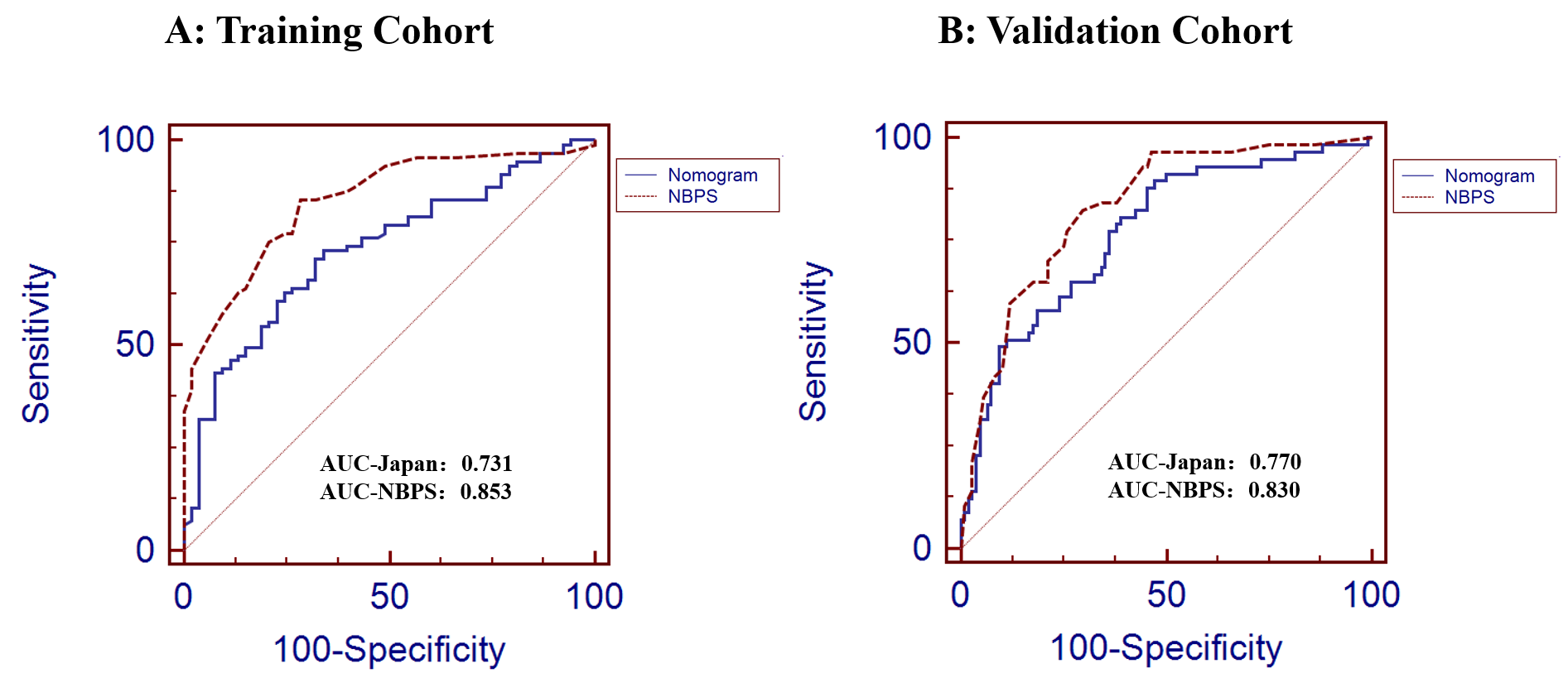 ROC curve analysis was used to compare the NBPS with the nomogram developed by the Japanese team for the estimation of hypertension remission in the training (A) and validation cohorts (B). The AUC is indicated. Nomogram indicates the nomogram previous developed by the Japanese team. ROC curve, receiver operating characteristic curve; NBPS, nomogram-based preoperative score.Complete Clinical Success (n=57)Absent + Partial Clinical Success (n=108)P ValueAge (years)44.9 ± 10.452.9 ± 10.3<0.001Sex (M/F)20/37 (64.9%)73/35 (32.4%)<0.001Duration of HT (years)5.1 (1.3, 7.6)8.0 (3.0, 13.5)<0.001History of hypokalemia (Yes/No)44/13 (77.2%)90/18 (83.3%)0.403BMI (kg/m2)25.0 ± 4.328.3 ± 4.5<0.001SBP (mmHg)155.2 ± 20.9164.8 ± 26.20.019DBP (mmHg)98.2 ± 13.898.2 ± 14.50.999Serum K+ (mmol/l)2.8 ± 0.62.9 ± 0.50.294PAC (Pg/ml)392.7 (240.0, 526.4)277.6 (180.9, 481.7)0.013ARR (pg.ml-1/mIU.l-1)178.3 (84.2, 291.0)56.3 (15.0, 145.5)<0.001DDD of anti-hypertensive medication2.1 (1.5, 4.2)4.00 (2.0, 5.6)0.001Target organ damage (Yes/No)29/28 (50.9%)88/20 (81.5%)<0.001Left Ventricular Hypertrophy (Yes/No)42.1%71.3%<0.001Microalbuminuria (Yes/No)34.0%41.7%0.383Size of largest nodule at imaging (mm)15.1 (10.0, 21.5)14.0 (9.0, 16.7)0.014VariablesTraining cohort (n=150)Validation cohort (n=165)P ValueComplete clinical success (Yes/No)97/53 (64.7%)57/108 (34.5%)<0.001Age (years)45.5 ± 12.350.2 ± 11.0<0.001Sex (M/F)51/99 (66.0%)93/72 (43.6%)<0.001Duration of HT (years)4.0 (1.0,10.0)7.4 (3.2,14.6)<0.001History of hypokalemia (Yes/No)128/22 (85.3%)134/31(81.2%)0.367BMI (kg/m2)23.5 ± 3.227.2 ± 4.8<0.001SBP (mmHg)156.0 ± 17.9161.5 ± 24.90.026DBP (mmHg)96.3 ± 13.398.2 ± 14.30.212Serum K+ (mmol/l)3.0 ± 0.62.9 ± 0.60.119PAC (pg/ml)342.5 (234.5,525.3)331.9 (207.4, 499.3)0.168ARR (pg.ml-1/mIU.l-1)201.6 (56.6, 445.6)87.4 (27.8, 219.2)<0.001DDD of anti-hypertensive medication2.0 (1.0, 2.7)3.3 (2.0, 5.0)<0.001Target organ damage (Yes/No)101/49 (67.3%)117/48 (70.9%)0.542Left Ventricular Hypertrophy (Yes/No)53.3%61.2%0.172Microalbuminuria (Yes/No)51.3%39.2%0.090Size of largest nodule at imaging (mm)13.5 (10.4, 16.1)15.0 (10.0, 18.0)0.414Predictive modelsTraining CohortTraining CohortTraining CohortValidation CohortValidation CohortValidation CohortPredictive modelsComplete Clinical Success (n=97)Absent + Partial Clinical Success (n=53)P ValueComplete Clinical Success(n=57)Absent + Partial Clinical Success(n=108)P ValueARS4.0 (3.0-5.0)3.0 (2.0-4.0)<0.0013.00 (2.00-4.50)1.00 (0.00-2.00)<0.001PASO score19.0 (16.0-21.0)15.0 (12.5-17.0)<0.00118.00 (14.50-21.75)12.00 (9.13-14.38)<0.001NBPS16.5 (13.5-19.5)8.5 (6.0-12.5)<0.00114.5 (10.5-17.0)6.0 (3.5-10.5)<0.001Cut-offsSensitivitySpecificityPositive predictive valueNegative predictive value≥8.595.9%43.4%75.6%85.2%≥11.585.6%71.7%84.7%73.1%≥16.551.5%94.3%94.3%51.5%